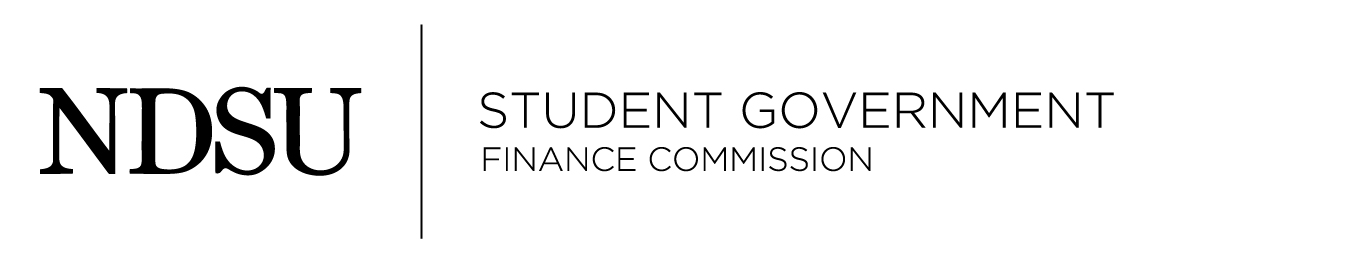 October 26, 2016Meincke Board RoomAGENDACall to Order – 5:06pmRoll Call –  Present: Selnes, Sanger, Guo, Curran, Miller, Ahrens,  Holmquist, RummelAbsent: Executive Announcements – Mason WenzelFund numbersCR: $7579MEP: $15997TORFF: $1416SG Reserve: $13790.65Tier 2 Reserve: $141825.93Assistant Executive Announcements – Landon HolmquistUnfinished Business – Womens Volleyball CR-24-17Prelim NotesHere trip is to Cedar Falls, IAThey just had their first competition this last weekend and took first place.Registration is for the whole teamMoved by Sanger  : Travel $597 ; Lodging $516 ; Registration $200 ; Total $1313Seconded by SelnesPasses Unanimously  Gaming GuildPrelim NotesAll our previous officers have graduatedThe paperwork was done for getting a budget but didn’t turn it in.They couldn’t get a hold of the treasurer and they usually in the past have gotten a budgetThey usually request standard operatingThey had transitions over the summer and they take over theyre positions about the last two weeks.Moved to a roll call vote for Gaming guilds budget appealSeconded Holmquist0-yes 8-noFailsNew Business –Rummel Moves to approve that under shirts can be considered the same t-shirtsRoll Call Vote 5-yes 1-no 2-abstainPasses Unanimously  Announcements – Adjourn – (5:48pm)